Приложение 12 к Порядку представления нормативных правовых актов на государственную регистрацию в Министерство юстиции Донецкой Народной Республики и проведения их государственной регистрации (пункт 4.9)Образец и описание штампа отмены государственной регистрации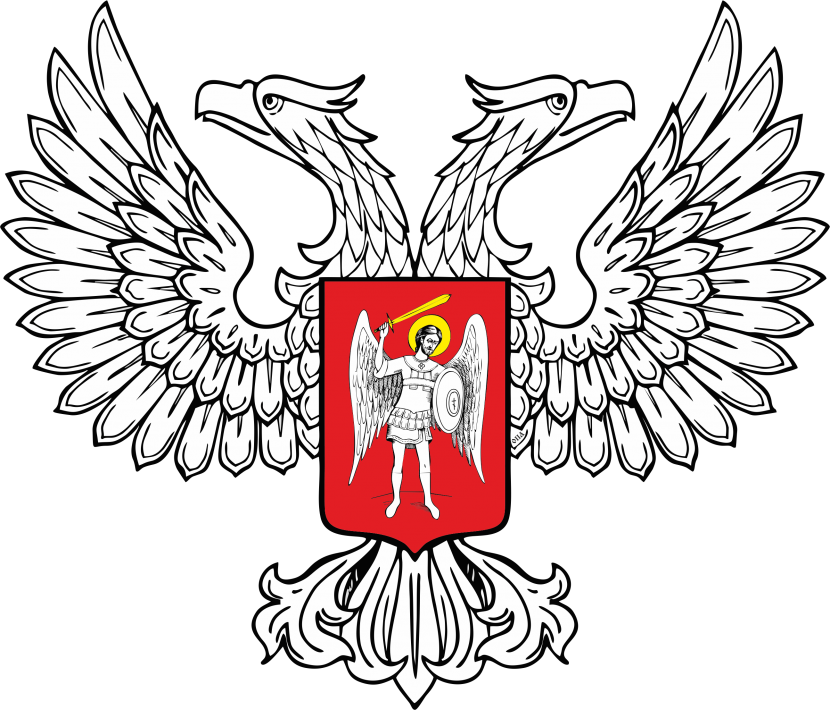 Штамп имеет форму прямоугольника размером 40 х 60 мм.В центре верхнего поля штампа располагается герб Донецкой Народной Республики и текст «МИНИСТЕРСТВО ЮСТИЦИИ ДОНЕЦКОЙ НАРОДНОЙ РЕСПУБЛИКИ». Ниже содержится текст «ОТМЕНЕНО».В центре нижнего поля штампа располагается текст «Приказ №» с указанием графы номера и графы даты приказа Министерства юстиции Донецкой Народной Республики об отмене государственной регистрации нормативного правового акта.